ИНФОРМАЦИЯДля размещения на сайте прокуратуры областиПостановлением Правительства Российской Федерации от 19 июня 2023 года № 1001 внесены изменения в пункт 72 постановления Правительства Российской Федерации от 10 марта 2022 года № 336 «Об особенностях организации и осуществления государственного контроля (надзора), муниципального контроля».Внесенными изменениями установлено, что выдача предписаний по итогам проведения контрольных (надзорных) мероприятий без взаимодействия с контролируемым лицом не допускается, за одним исключением.Так, в случае если в ходе проведения выездного обследования в рамках муниципального контроля в сфере благоустройства выявлены нарушения обязательных требований, то составляется акт выездного обследования, который направляется контролируемому лицу, и выдается предписание об устранении выявленных нарушений. Оценка исполнения такого предписания осуществляется только посредством проведения контрольных (надзорных) мероприятий без взаимодействия.Таким образом, при выявлении нарушений контролируемому лицу направляется акт и выдается предписание. Исполнение последнего оценивается посредством контрольных (надзорных) мероприятий без взаимодействия.Смирнова Е.А., тел. 5-39-53 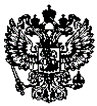 Прокуратура Российской ФедерацииПРОКУРАТУРАИВАНОВСКОЙ ОБЛАСТИКинешемская городская прокуратураул. Советская, д. 35, г. Кинешма, 155800Прокуратура Ивановской области Заместителю начальника управления по надзору за исполнением федерального законодательствастаршему советнику юстицииЕмельянову А.В. №[REGNUMSTAMP]Прокурор города                                                                    старший советник юстиции В.А. Васенинэл.подпись